Exemplo relatório parcialMODELO proposto por Prof. Edmundo Escrivão FilhoRELATÓRIO PARCIAL                                            PROBLEMA                                              GRUPO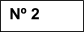 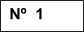                                                                                                                                                                                             Prof. Dr. Edmundo Escrivão Filho4) FORMULE O PROBLEMA – Por que práticas de padronização não foram aplicadas?PaternidadeCOM    RELAÇÃO    AO    PROBLEMACOM    RELAÇÃO    AO    GRUPO1) CAUSAS DO PROBLEMA2) EVIDÊNCIAS SOBRE AS    CAUSAS5) CONCEITOS A      PESQUISAR6) AÇÕES DE PESQUISA     (CRONOGRAMA)Levante possíveis causas do problema (atividade individual sem censura do grupo)Procure no texto do problema, evidências para as causas (atividade com discussão)Registre conceitos administrativos relevantes para dar solução ao problemaPlaneje como o grupo irá buscar os conceitos não definidos (quem, como, o que, quando)Falta de OrganizaçãoGabrile“Entretanto,   dificilmente é encontrada uniformidade na execução.”ConhecidosPadronização de processos DefiniçãoBizagiDefinição – escrever aquiMapeamento de processos DefiniçãoERPDefinição – escrever aquiDesconhecidosDFDDefinição –ERPDefinição – SimuladoresDefinição – Pesquisa individual (Até 14/08) - Familiarização com os conceitosRelatório Final (Até 22/08):Definição 5 (Responsável: Kollins Gabriel Lima)Definição 6 (Responsável: Caio César A. Guimarães)Definição 7 (Responsável: Bruno Andrade Stefano)Apresentação de Slides (Até 25/08): (Responsável: Bruno Andrade Stefano)Formatação e Revisão (Até 25/08) (Responsável: Caio César A. Guimarães)Falta de motivação dos funcionáriosPedroEscrever onde achouFalta de padronização dos processosLuiz“Em lugar de um processo que é adotado como padrão há talvez 50...”Funcionário vê a empresa como inimigoRui“...o trabalhador acredita que é positivamente contra seus interesses…”Funcionários acomodados João“...ele deliberadamente trabalha tão devagar quanto pode.” Funcionários com mentalidade autonômaKarina“...deixa ao arbítrio do operário o problema da escolha do método melhor e mais econômico...”Liberdade aos funcionáriosMariaXFalta de documentaçãoManoela“O trabalhador em cada uma dessas funções adquiriu seus conhecimentos por meio da tradição oral,...”3) CAUSA PRINCIPAL  ESCOLHIDA pelo grupoFalta de padronização dos processosLíder- Kollins Gabriel LimaRedator- Caio César Almeida GuimarãesPorta-Voz- Bruno Andrade StefanoMembro-Membro- PedroMembro- LuisMembro- RuiMembro- Maria